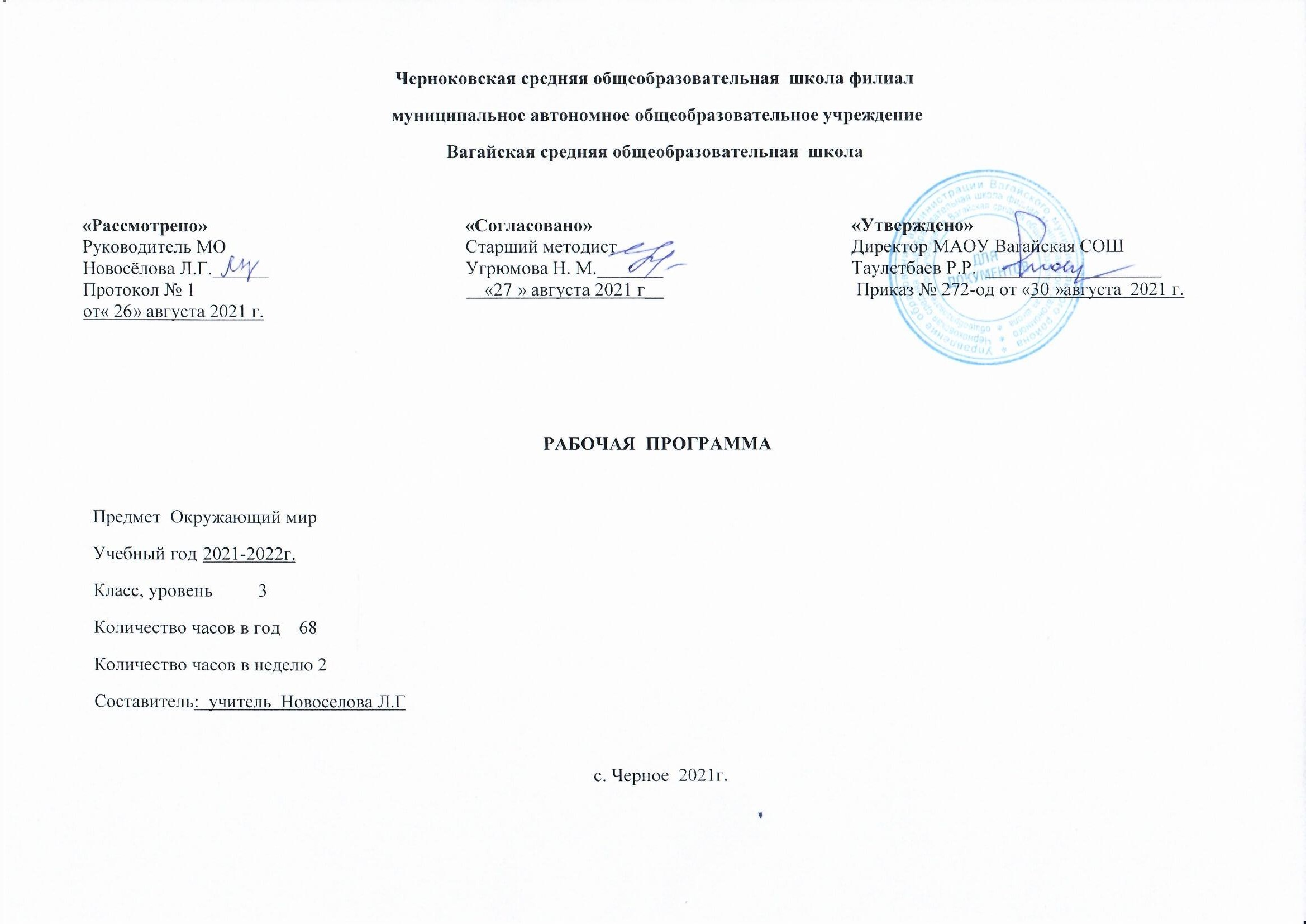 Планируемые результаты освоения учебного предметаЛичностные результатыПервая относится к личности субъекта обучения, его новым социальным ролям, которые определяются новым статусом ребёнка как школьника:готовность и способность к саморазвитию и самообучению;высокий уровень учебной мотивации, самоконтроля и самооценки;личностные качества, позволяющие успешно осуществлять учебную деятельность и взаимодействие с её участниками.     Другая группа личностных результатов передаёт социальную позицию школьника, сформированность его ценностного взгляда на окружающий мир:формирование основ российской гражданской идентичности, понимания особой роли многонациональной России в объединении народов, в современном мире, в развитии общемировой культуры; понимание особой роли России в мировой истории, воспитание чувства гордости за национальные достижения;воспитание уважительного отношения к своей стране, её истории, любви к родному краю, своей семье, гуманного отношения, толерантности к людям независимо от возраста, национальности, вероисповедания;понимание роли человека в обществе, принятие норм нравственного поведения в природе, обществе, правильного взаимодействия с взрослыми и сверстниками;формирование основ экологической культуры, понимание ценности любой жизни, освоение правил индивидуальной безопасной жизни с учётом изменений среды обитания.Предметные результатыобучения нацелены на решение прежде всего образовательных задач:осознание целостности окружающего мира, расширение знаний о разных его сторонах и объектах;обнаружение и установление элементарных связей и зависимостей в природе и обществе;овладение наиболее существенными методами изучения окружающего мира (наблюдение, опыт, эксперимент, измерение);использование полученных знаний в продуктивной и преобразующей деятельности;расширение кругозора и культурного опыта школьника, формирование умения воспринимать мир не только рационально, но и образно.Метапредметные результаты.В соответствии со стандартами второго поколения при отборе содержания обучения и конструировании его методики особое внимание уделяется освоению метапредметных результатов естественнонаучного и обществоведческого образования. Достижения в области метапредметных результатов позволяют рассматривать учебную деятельность как ведущую деятельность младшего школьника и обеспечить формирование новообразований в его психической и личностной сфере. С этой целью в программе выделен специальный раздел «Универсальные учебные действия», содержание которого определяет круг общеучебных и универсальных умений, успешно формирующихся средствами данного предмета. Среди метапредметных результатов особое место занимают интеллектуальные, регулятивные и коммуникативные действия:под интеллектуальными действиями понимается способность применять для решения учебных и практических задач различные умственные операции (сравнение, обобщение, анализ, доказательство и др.);под регулятивными действиями понимается владение способами организации, планирования различных видов деятельности (репродуктивной, поисковой, исследовательской, творческой), понимание специфики каждой;под коммуникативными действиями понимается способность в связной логически целесообразной форме речи передать результаты изучения объектов окружающего мира; владение рассуждением, описание, повествованием. Особое место среди метапредметных универсальных действий занимают способы получения, анализа и обработки информации (обобщение, классификация, секреция, чтение и др.), методы представления полученной информации (моделирование, конструирование, рассуждение, описание и др.).Содержание учебного предметаВведение.Раздел 1. Земля – наш общий дом (8 ч)Солнечная системаГде и когда ты живёшь.Природные тела и природные явления. Солнце – тело неживой природы. Земля – планета Солнечной системы. Опыт. Смена сезонов, дня и ночи.Условия жизни на ЗемлеЗемля – планета жизни. Солнце – источник тепла и света. Опыт. Распространение тепла от его источника. Вода – условие жизни на Земле. Опыт. Роль света и воды в жизни растений.Воздух – условие жизни на Земле. Опыт. Горение.Как человек изучает ЗемлюИзображение Земли.План и карта. Практическая работа. Работа с картой (в соответствии с заданиями в рабочей тетради). Раздел 2. Царства природы (23 ч)Бактерии.ГрибыГрибы.РастенияРастения встречаются повсюду. Если бы на Земле не было растений. Экскурсия в природные сообщества (с учетом местных условий).Разнообразие растений на Земле.Растение – живой организм. Практическая работа. Работа с живыми растениями и гербарными экземплярами.Опыт «Содержание воды в листе».Размножение растений.Распространение плодов и семян.Проверь себя.Человек и растенияЧеловек и растения. Растения дикорастущие и культурные. Как возникло земледелие. Хлеб – всему голова.Красная книга РоссииКрасная книга России.ЖивотныеЖивотные – часть природы. Роль животных в природе.Разнообразие животных.Животное – живой организм.Животное – живой организм.Животное – живой организм.Поведение животных.Беспозвоночные животные.Позвоночные животные.Позвоночные животные.Позвоночные животные.Природное сообщество.Человек и животное. Почему люди приручали диких животных.Заповедники.Проверь себя.Раздел 3. Наша Родина: от Руси до России (8 ч)Древнерусское государствоДревняя Русь. Восточнославянские племена.Древнерусское государство. Великие князья в Древней Руси.Московская РусьКак Москва стала столицей. Иван Грозный.Российская империяПётр I Великий – император России.Екатерина II Великая.Император Николай II.Советская Россия. СССР. Российская ФедерацияСоветская Россия.Раздел 4. Как люди жили в старину (9 ч)Из истории именИз истории имён.Какими людьми были славянеКак выглядели наши предки.Как в старину трудились наши предки.Как защищали Родину наши предки. Какими были наши предки.Какие предметы окружали людей в старинуКакие предметы окружали русских людей.Какие предметы окружали русских людей.Русская трапезаРусская трапеза.Верования языческой РусиВо что верили наши предки.Принятие христианства на РусиПринятие христианства на Руси.Проверь себя.Раздел 5. Как трудились в старину (15 ч)Что создавалось трудом крестьянинаЧто создавалось трудом крестьянина.Труд крепостных крестьян.Что создавалось трудом ремесленникаЧто такое ремесло. Игрушечных дел мастера.Маленькие мастера. О гончарном ремесле.О труде ткачей.Русские оружейники.Что создавалось трудом рабочегоПервые российские мануфактуры.Что создавалось трудом рабочего. Первые российские мануфактуры.Железные дороги в России.Изобретения, сделанные в XIX-XX векахПервые пароходы и пароходство в России.Автомобилестро¬ение в России.Самолётостроение в России.Время космических полётов.Проверь себя.Тематическое планирование с учетом рабочей программы воспитания с указанием количества часов.Ключевые воспитательные задачи:1.Формировать уважительное отношение к членам своей семьи, воспитывать человека, любящего свою семью;2. Формировать у детей осознание принадлежности к школьному коллективу, воспитывать сознательную дисциплину и культуру поведения, сознательное отношение к своим обязанностям;3. Прививать навыки культуры общения, развивать нравственно-личностные качества (доброта, желание помочь другим людям);4. Прививать навыки здорового образа жизни;5. Воспитывать любовь к природе;6. Формировать эстетические вкусы, развивать творческие способности.№ТемаТемаТемаМодуль воспитательной программы «Школьный урок»Количество часов1Введение.Введение.Введение.12Где и когда ты живёшь.Где и когда ты живёшь.Где и когда ты живёшь.13Природные тела и природные явления. Солнце – тело неживой природы. Природные тела и природные явления. Солнце – тело неживой природы. Природные тела и природные явления. Солнце – тело неживой природы. 14Земля – планета Солнечной системы.Опыт. Смена сезонов, дня и ночи.Земля – планета Солнечной системы.Опыт. Смена сезонов, дня и ночи.Земля – планета Солнечной системы.Опыт. Смена сезонов, дня и ночи.15Земля – планета жизни. Солнце – источник тепла и света. Опыт. Распространение тепла от его источника. Земля – планета жизни. Солнце – источник тепла и света. Опыт. Распространение тепла от его источника. Земля – планета жизни. Солнце – источник тепла и света. Опыт. Распространение тепла от его источника. 16Вода – условие жизни на Земле. Опыт. Роль света и воды в жизни растений.Вода – условие жизни на Земле. Опыт. Роль света и воды в жизни растений.Вода – условие жизни на Земле. Опыт. Роль света и воды в жизни растений.17Воздух – условие жизни на Земле. Опыт. Горение.Воздух – условие жизни на Земле. Опыт. Горение.Воздух – условие жизни на Земле. Опыт. Горение.18Изображение Земли.Изображение Земли.Изображение Земли.19План и карта. Практическая работа. Работа с картой (в соответствии с заданиями в рабочей тетради). План и карта. Практическая работа. Работа с картой (в соответствии с заданиями в рабочей тетради). План и карта. Практическая работа. Работа с картой (в соответствии с заданиями в рабочей тетради). 110Бактерии.Бактерии.Бактерии.111Грибы.Грибы.Грибы.112Растения встречаются повсюду. Если бы на Земле не было растений. в природные сообщества (с учетом местных условий).Растения встречаются повсюду. Если бы на Земле не было растений. в природные сообщества (с учетом местных условий).Растения встречаются повсюду. Если бы на Земле не было растений. в природные сообщества (с учетом местных условий).Экскурсия113Разнообразие растений на Земле.Разнообразие растений на Земле.Разнообразие растений на Земле.Интегрированный урок114Растение – живой организм. Практическая работа. Работа с живыми растениями и гербарными экземплярами.Опыт «Содержание воды в листе».Растение – живой организм. Практическая работа. Работа с живыми растениями и гербарными экземплярами.Опыт «Содержание воды в листе».Растение – живой организм. Практическая работа. Работа с живыми растениями и гербарными экземплярами.Опыт «Содержание воды в листе».115Размножение растений.Размножение растений.Размножение растений.Интегрированный урок116Распространение плодов и семян.Распространение плодов и семян.Распространение плодов и семян.117Проверь себя.Проверь себя.Проверь себя.118Человек и растения. Растения дикорастущие и культурные. Человек и растения. Растения дикорастущие и культурные. Человек и растения. Растения дикорастущие и культурные. 119Как возникло земледелие. Хлеб – всему голова.Как возникло земледелие. Хлеб – всему голова.Как возникло земледелие. Хлеб – всему голова.120Красная книга России.Красная книга России.Красная книга России.Интегрированный урок121Животные – часть природы. Роль животных в природе.Животные – часть природы. Роль животных в природе.122Разнообразие животных.Разнообразие животных.Интегрированный урокИнтегрированный урок123Животное – живой организм.Животное – живой организм.124Животное – живой организм.Животное – живой организм.125Животное – живой организм.Животное – живой организм.126Поведение животных.Поведение животных.127Беспозвоночные животные.Беспозвоночные животные.128Позвоночные животные.Позвоночные животные.129Позвоночные животные.Позвоночные животные.130Позвоночные животные.Позвоночные животные.131Природное сообщество.Природное сообщество.132Человек и животное. Почему люди приручали диких животных.Человек и животное. Почему люди приручали диких животных.133Заповедники.Заповедники.134Проверь себя.Проверь себя.135Древняя Русь. Восточнославянские племена.Древняя Русь. Восточнославянские племена.136Древнерусское государство. Великие князья в Древней Руси.Древнерусское государство. Великие князья в Древней Руси.137Как Москва стала столицей. Иван Грозный.Как Москва стала столицей. Иван Грозный.138Пётр I Великий – император России.Пётр I Великий – император России.139Екатерина II Великая.Екатерина II Великая.140Император Николай II.Император Николай II.141Советская Россия.Советская Россия.142Из истории имён.Из истории имён.143Как выглядели наши предки.Как выглядели наши предки.Интегрированный урокИнтегрированный урок144Как в старину трудились наши предки.Как в старину трудились наши предки.145Как защищали Родину наши предки. Какими были наши предки.Как защищали Родину наши предки. Какими были наши предки.146Какие предметы окружали русских людей.Какие предметы окружали русских людей.147Какие предметы окружали русских людей.Какие предметы окружали русских людей.148Русская трапеза.Русская трапеза.149Во что верили наши предки.Во что верили наши предки.150Принятие христианства на Руси.Принятие христианства на Руси.151Проверь себя.Проверь себя.152Что создавалось трудом крестьянина.Что создавалось трудом крестьянина.153Труд крепостных крестьян.Труд крепостных крестьян.154Что такое ремесло. Что такое ремесло. 155Игрушечных дел мастера.Игрушечных дел мастера.156Маленькие мастера. 157О гончарном ремесле.158О труде ткачей.159Русские оружейники.160Первые российские мануфактуры.161Что создавалось трудом рабочего. Первые российские мануфактуры.162Железные дороги в России.1Изобретения, сделанные в XIX-XX веках63Первые пароходы и пароходство в России.164Автомобилестроение в России.165Самолётостроение в России.166-67Время космических полётов.268Проверь себя.1ИтогоИтого68